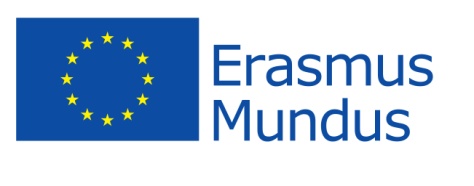 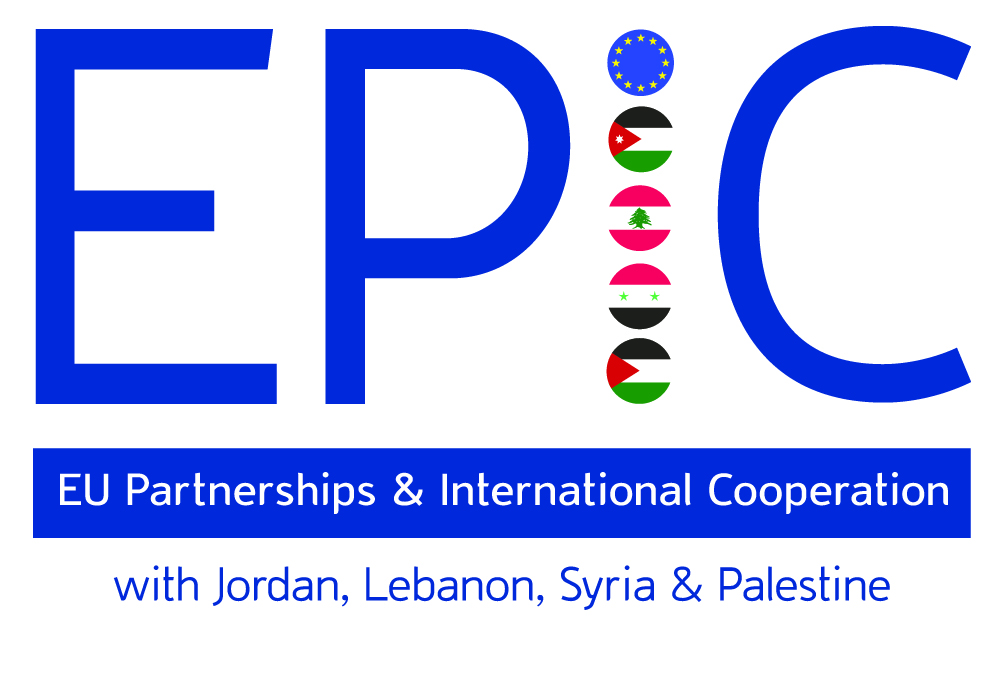 LEARNING AGREEMENT (Undergraduate and Masters Level) ACADEMIC YEAR: ……………………. STUDY PERIOD: From……………To…………......FIELD OF STUDY:………………………………………………………………………………….Full Name of Student:……………………………………………………………………………………………………………Sending Institution…………………………………………………...Country:…………………………DETAILS OF THE PROPOSED STUDY PROGRAMME Receiving Institution:……………………………………………….Country:…………………………..IMPORTANT: Please make sure you choose modules of relevance to your study programme at your home university so that the study carried out during your mobility will be recognised and is counted towards your degree.					If necessary, please continue on a separate sheetStudent’s Signature:……………………………………………	Date:…………………………………………..SENDING INSTIUTIONWe confirm that the proposed Learning Agreement is approved and will be recognised at our university once the student returns from his/her mobility.Academic – Faculty/Department Level			EPIC Contact Person (Home Univ.)……………………………………………….		………………………………………………..Date: __ __ / __ __ / __ __ __ __				Date: __ __ / __ __ / __ __ __ __RECEIVING INSTITUTION (signatures to be obtained at start of mobility)We confirm that the proposed Learning Agreement is part of the curriculum at our university and these courses/modules can be offered to the student.Academic – Faculty/Department Level		          	EPIC Contact Person (Host University)……………………………………………….		………………………………………………..Date: __ __ / __ __ / __ __ __ __				Date: __ __ / __ __ / __ __ __ __CHANGES TO ORIGINALLY PROPOSED LEARNING AGREEMENT					If necessary, please continue on a separate sheetStudent’s Signature:……………………………………………	Date:…………………………………………..SENDING INSTIUTIONWe confirm that the proposed Learning Agreement is approved and will be recognised at our university once the student returns from his/her mobility.Academic – Faculty/Department Level			EPIC Contact Person (Home Univ.)……………………………………………….		………………………………………………..Date: __ __ / __ __ / __ __ __ __				Date: __ __ / __ __ / __ __ __ __RECEIVING INSTITUTION (signatures to be obtained at start of mobility)We confirm that the proposed Learning Agreement is part of the curriculum at our university and these courses/modules can be offered to the student.Academic – Faculty/Department Level	                       	 EPIC Contact Person (Host University)……………………………………………….		………………………………………………..Date: __ __ / __ __ / __ __ __ __				Date: __ __ / __ __ / __ __ __ __Module Code (if applicable)……………………………………………………………………………………………………………………………………………………………………………………………………………………………………………………………………Module Title……………………………………………………………………………………………………………………………………………………………………………………………………………………………………………………………………Number of ECTS or equivalent…………………………………………………………………………………………………………………………………………………………………………………………………………………………………………………Module Code (if applicable)……………………………………………..………………………………………………………………………………………………………………………………………………………………………………………………………………………………………………………………………………………………….Module Title……………………………………………………………………………………………………………………………………………………………………………………………………………………………………………………………………………………………………………………………………………………………………………………………………………………………Deleted               AddedModule               Module⁭                           ⁭⁭                           ⁭⁭                           ⁭⁭                           ⁭⁭                           ⁭⁭                           ⁭⁭                           ⁭⁭                           ⁭⁭                           ⁭⁭                           ⁭⁭                           ⁭No. of ECTS or equivalent…………………....…………………………………………………………………………………………………………………………………………………………………………